   Предупреждение и профилактика заикания у детейЗаикание - это нарушение темпа, ритма и плавности речи, вызываемое судорогами в различных частях речевого аппарата. 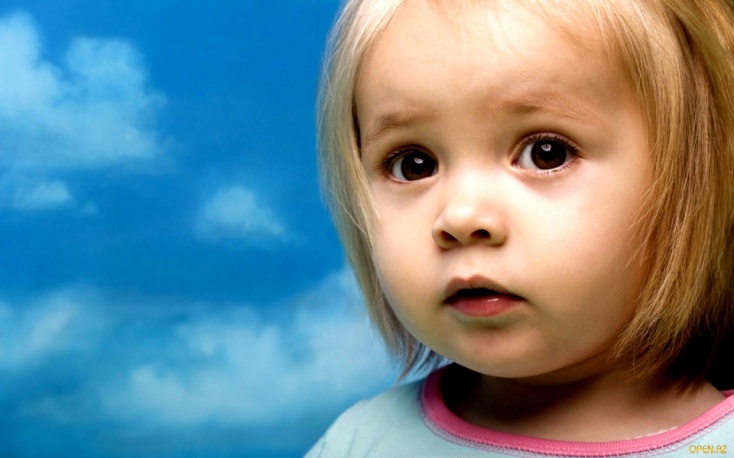  Заикание относится к тяжелым речевым нарушениям, которое приводит к затруднению речевого общения.   Заикание   возникает у детей в возрасте от двух до шести лет. При заикании в речи ребенка возникают вынужденные остановки или повторения отдельных звуков и слогов.Какие дети более подвержены риску появления заикания?1. Дети с тревожными чертами характера, легко возбудимые, эмоциональные детки. Эти малыши  привязаны к маме, плаксивы, раздражительны, остро реагируют на смену обстановки, незнакомых людей. Часто они неспокойно спят и имеют плохой аппетит.2. Дети с ранним речевым развитием (первые слова и фразы в год); а затем с очень быстрым темпом наращивания словаря (в 2-2,5 они уже говорят развернутыми фразами). Заикание может появиться от сбивания дыхания во время произнесения длинной фразы и желания сказать сразу все, тогда как органы артикуляции еще не могут справиться с таким объемом речевой информации.3. Дети с задержкой речевого развития. Слова у них появляются ближе к двум годам. Фразовая речь после трех. Речь у таких детей часто бывает невнятная, с плохим звукопроизношением. Заикание у них может быть вызвано двигательной расторможенностью.4. Дети, имеющие среди родственников заикающихся, чаще, чем другие, подвержены этому недугу. Также следует быть внимательными, если в семье есть левши. У таких деток заикание может быть следствием сниженной возможности адаптации к внешнему миру у ЦНС (центральной нервной системы).5. Дети с двуязычием в семье также обладают фактором риска появления заикания.Как вести себя родителям, если у малыша присутствует фактор риска появления заикания?1. Соблюдать режим дня (сон, питание, прогулки - в соответствии с возрастом ребенка).2. Избегать эмоциональных перегрузок (частое посещение мест скопления большого количества людей); чрезмерных физических нагрузок (при первых признаках усталости позволяйте ребенку отдохнуть, не нажимайте на него).3. Следить за благоприятным эмоциональным климатом в семье. Не позволяйте себе кричать, ругаться в присутствии малыша.4. Стараться следить за тем, чтобы предъявляемые к ребенку требования разными членами семьи не противоречили друг другу.5. При возникновении у ребенка страхов (темноты, одиночества) не говорите ему фраз, типа «будь храбрым мальчиком!», «что за ерунда», отнеситесь к ним со вниманием.  С возрастом страх пройдет, а вот заикание может остаться на всю жизнь. Если страх не проходит длительное время, следует обратиться к психоневрологу.Очень важным является контроль родителей за собственной речью - ведь для малыша она является образцом для подражания.Какова должна быть речь  родителей?1. Плавной, спокойной, эмоционально выразительной. Не спешите, не повышайте голоса при общении с ребенком.2. Не используйте в речи звукоподражания и искаженные варианты произнесения слов.  Ваша речь должна быть четкой, правильной.3. Старайтесь, общаясь с малышом, не использовать сложные речевые обороты, длинные конструкции. Общайтесь при помощи достаточно простых для понимания фраз.4. Не давите на ребенка, призывая его быстрее реагировать на ваши слова, не торопите с ответом, и не перебивайте. Дайте ему понять, что вы готовы выслушать его.Первые признаки заиканияРебёнок внезапно замолкает, отказывается говорить. Такое состояние может длиться от двух часов до суток, после чего малыш снова начинает говорить, но уже заикаясь.Ребёнок начинает вставлять перед некоторыми словами лишние звуки (а, и).Ребёнок повторяет первые слоги или целые слова в начале фразы.Ребёнок вдруг вынужденно останавливается в середине слова, фразы.У ребёнка вызывает затруднение  начало речи.Поведение родителей ребёнка с возникшими речевыми запинкамиМаксимально снизить количество поступающей информации (исключить массовые зрелищные мероприятия, книги и фильмы, не соответствующие возрасту, компьютерные игры ).Если заикание ребёнка провоцируется заиканием кого-то из близких, сократить их общение (а еще лучше - на время прервать его).Если заикание возникло у малыша из двуязычной семьи, следует убрать один язык из обихода. До того момента, когда у ребенка улягутся речевые нормы одного языка. Обычно это происходит к 5-6 годам.При "остром" возникновении заикания (обычно, после стресса), следует как можно скорее создать ребенку благоприятные условии для улучшения эмоционального состояния. Это может быть смена обстановки, в которой произошла травма, на иную.Усиленно следить за режимом: возможно, удлинить сон и ограничить поступление новой возбуждающей информации.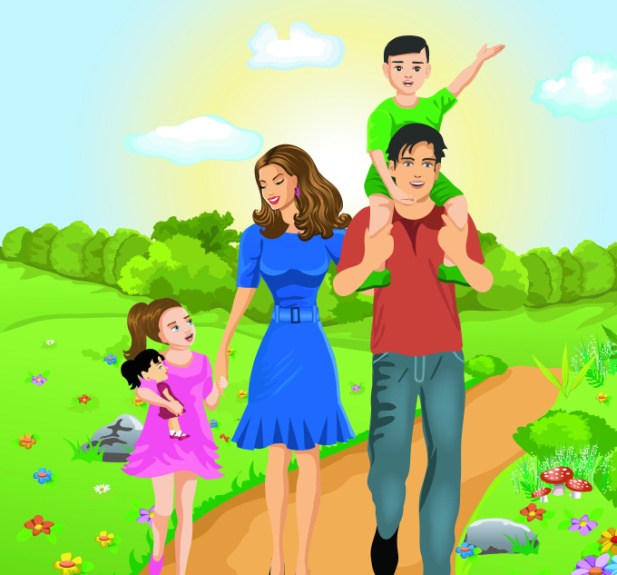 Родители должны постараться никак внешне не проявлять свое беспокойство по поводу речи ребенка. Ни в коем случае не ругать малыша и не принуждать его произносить слова правильно. Передразнивания и насмешки недопустимы.Речь окружающих начавшего заикаться ребенка должна быть тихой и спокойной. Постарайтесь некоторое время поменьше разговаривать с ребёнком (иногда рекомендуют даже вводить режим молчания).Предлагать ребёнку тихие спокойные игры - рисование, лепка, конструирование, не требующие речевого контакта.Если речь ребёнка не улучшилась в течение нескольких дней или, напротив, появилось ухудшение необходимо проконсультироваться с логопедом и психоневрологом, а затем четко выполнять все их рекомендации. Хороший эффект при лечении заикания дают дыхательные упражнения, когда ребенок учится произносить 4-5 слов на выдохе, пропевать и прокрикивать целые фразы. Специальная техника дыхания также помогает расслабиться и снять нервное напряжение. Для снятия повышенной возбудимости речевых рецепторов и восстановить нервную регуляцию речи, используют точечный массаж.А также различные игры и упражнения.Упражнение 1Ходьба на месте и по кругу в медленном темпе. Произносить слитно звуки, слоговые последовательности, затем слова (счет, дни недели) и фразы (чистоговорки, пословицы). На каждый шаг-слог:а-у-а-у-а-у;ап-ап-ап-ап;па-па-па-па;та-та-та-та и др.От топота копыт пыль по полю летит.Ехал Грека через реку. Видит Грека в реке рак. Сунул Грека руку в реку. Рак за руку Греку цап.Упражнение 2Прыжки вправо — влево на правую и левую ногу. Произносить на выдохе: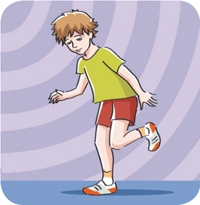 упа-опа-ипа-апа;па-по-пу-пы;паф-поф-пуф-пыф; хоп-хоп-хоп-хоп и др.Упражнение 3<pМедленное отхлопывание ритмического рисунка с выделением ударного слога громким хлопком или голосом:та-тату-татату-тата-тата-татата.Упражнение 4Слитное произнесение слов и дирижирование в такт проговариванию. При этом рука движется на каждое слово от себя и к себе непрерывно и плавно в процессе произнесения:август-аист-атом-яхонт-ялик-яма-умница-улица-узник.Упражнение 5Отхлопывание ритма слов и предложений с одновременным произнесением. Каждый удар ладони приходится на гласный звук:ноги-нога, атлас-атлас.руки-рука, замок-замок.горы-гора, пироги-пироги.козы-коза, гвоздики-гвоздики,совы-сова, кружки-кружки.Я бегу, бегу, бегу,Я пою, пою, пою.Упражнение 6Ритмизированное произнесение имен, названий деревьев, животных под хлопки.Упражнение 7Воспроизведение ритма считалки с дирижированием в такт. Выполнять в медленном и умеренном темпе.Аты-баты — шли солдаты. Аты-баты — на базар.Аты-баты — что купили? Аты-баты — самовар.Аты-баты — сколько дали? Аты-баты — три рубля.Аты-баты — покажите. Аты-баты — не хочу.Аты-баты — спать хочу!Упражнение 8Напевно, выразительно прочитать текст стихотворения под звучащую мелодию (мелодекламация).Упражнение 9Воспроизвести ритм стихотворения, играя с мячом.Мой Веселый, Звонкий Мяч,Ты Куда Помчался Вскачь? Желтый, Красный, Голубой,Не угнатьсяЗа тобой!(С. Маршак)Упражнение 10Озвучить мотив песни в разных тональностях, сочетать пение с движениями рук, ходьбой, маршировкой на месте.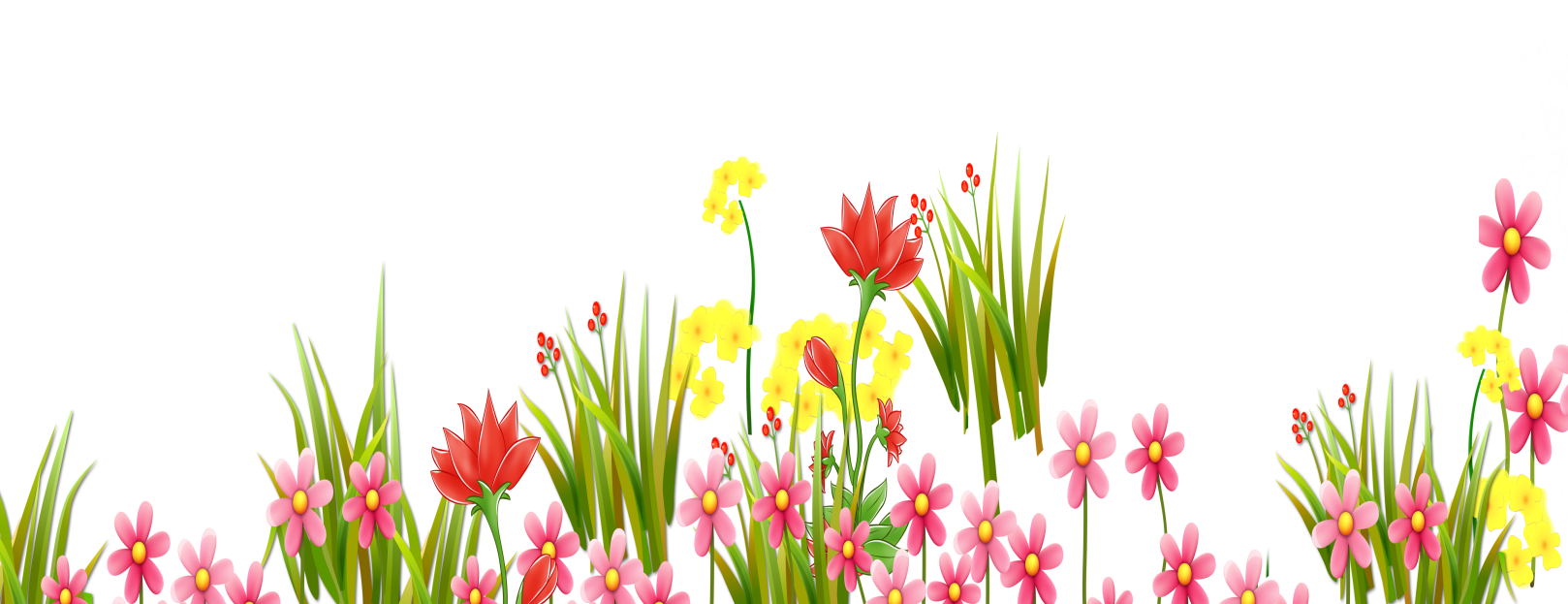 Литература:1. http://www.eti-deti.ru2. Логопедия: Учеб. для студ. дефектол. фак. пед. высш. учеб. заведений / Под ред. Л. С. Волковой, С. Н. Шаховской. — Гуманит. изд. центр ВЛАДОС, 2002. — 680 с.3. Сикорский И.А. О заикании.-СПб.: Издание Карла Риккера,1889